Winter Masters Series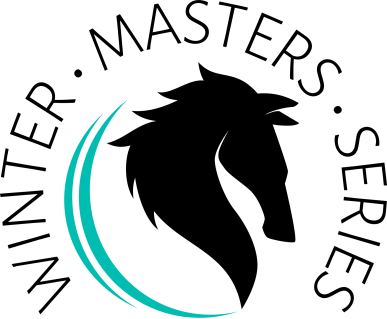 ŠamorínKód pretekov:	191115ZSOrganizátor: 	     	TexelHof, s.r.o.aRiders & Dreams, o.z.			Rusovská cesta 9			85101 Bratislava			e-mail: ridersevent96@gmail.com,  Tel: +421 903 466 554Miesto konania: 			X-bionic© sphere, Dubová 33/A, Šamorín, SR Dátum konania: 			15.- 17.11.2019Riaditeľ pretekov:  			Robert PálTajomník pretekov:			Veronika Kelemenová, +421 905 544 715  					ridersanddreams@gmail.comHlavný rozhodca: 	  		Peter BaričičRozhodcovský zbor:		Jozef Halgoš, Monika Pistovčáková, Ivana BábyováTechnický delegát: 			Peter Baričič Stewardi: 				Ivana Dedinská, Karmen Prieložná  	 Autor parkúrov:   			Peter Mašek (CZE)Správca stajní:			Martin Soják, +421 918 505802, Miroslav Cap,  +43 664 5272081Podkováč:				Ladislav Kontár, +421 904 696 515 Veterinárna služba: 			Alexander Lorincz, +421 903 380 167Kancelária pretekov: 		tel.: +421 919 415 709, kancelaria.kone@gmail.comLekárska služba a sanitka: 	RZS, Šenkvická 1, Pezinok, + 421 904 155 100Ubytovanie: 				na adrese http://www.xbionicsphere.com/hotelKolbiská:  (povrch / rozmer):  	piesok / 80 x 40 m  Opracovisko (povrch / rozmer): 	piesok / 80 x 40 m  Povinné ustajnenie:	85 EUR/ kôň/ preteky letný box, 105 EUR/ kôň/ preteky zimný boxPoplatok za vyčistenie boxu:	40 EUR/ box/ pretekyUstajnenie je otvorené od 14.11.2019 o 10 00 hod, (v ustajnení je zahrnutý box od štvrtka do nedele s prvým nastlaním). Po 19:00 bude brána uzatvorená, vjazd len s nahlásením vopred.Seno: 	          	10 EUR/bal				Slama:			10 EUR/balPiliny: 	          	10 EUR/bal				Elektrická prípojka: 	70 EUR/preteky 		Uzávierka prihlášok: 		4.11.2019POZOR:  Prihlášky sú záväzné. Štartovné pri neodhlásenej účasti v súťaži bude účtované v plnej výške. Za odhlásenie koňa po uzávierke 4.11.2019 bude v plnej miere účtovaná suma za box / 85, resp. 105 EUR.Prihlášky výlučne online: 	 	http://tiny.cc/191115ZSPrihlášky budú akceptované až po uhradení poplatku za povinné ustajnenie vo výške 85, resp. 105 EUR/kôň v prospech účtuMajiteľ účtu:	Riders & Dreams, o.z. 		Kontaktná adresa uvedená horeIBAN:		SK5911000000002946051238	Odkaz pre prijimateľa vo forme: SWIFT:	TATRSKBX				Jazdec-Kon1,Kon2,Kon3, ...Tatra banka, a.s.Hodžovo námestie 3P.O. Box 42850 05 Bratislava 55Kancelária pretekov otvorená : 14.11.2019 od 15:00 hod. Uzávierka prihlášok pre jednotlivé súťaže je deň vopred do 19:00 hod. Zápisné:   				58 EUR/ kôň/ pretekyZápisné po termíne prihlášok:	70 EUR/ kôň/ pretekyVIP:                                             	700 EUR /stôl / 4 osoby/ preteky					200 EUR / 1 osoba/ pretekySúťaže Piatok 15.11.2019 ***********************************************************************1. Skok P70 	    Dátum: 15.11.2019 		Čas: 8:00			Rýchlosť: 300 m/min    Výška prekážok: 70/80 cm 	Počet prekážok: 7/5		Čl. pravidiel: 274.2.5    Počet koní na jazdca: 3 		Ceny:  Stužky			Štartovné: 8 EUR    Súťaž pre pony2. Skok ZM 	    Dátum: 15.11.2019 		Čas: následne			Rýchlosť: 325 m/min    Výška prekážok: 80/90 cm 	Počet prekážok: 7/5		Čl. pravidiel: 274.2.5    Počet koní na jazdca: 3 		Ceny:  Stužky			Štartovné: 8 EUR3. Skok Z     Dátum: 15.11.2019 		Čas: následne			Rýchlosť: 325 m/min    Výška prekážok: 100 cm 		Počet prekážok: 9		Čl. pravidiel: 238.1.1    Počet koní na jazdca: 3 		Ceny:  Stužky			Štartovné: 8 EUR4. Skok ZL     Dátum: 15.11.2019			Čas: následne			Rýchlosť: 325 m/min    Výška prekážok: 110		Počet prekážok: 9-10		Čl. pravidiel: 238.2.1    Počet koní na jazdca: 3 		Ceny:  Stužky			Štartovné: 8 EUR5. Skok L	    Dátum: 15.11.2019			Čas: následne			Rýchlosť: 325 m/min    Výška prekážok: 120 cm 		Počet prekážok: 10-11	Čl. pravidiel: 238.2.1    Počet koní na jazdca: 3 		Ceny:  200 EUR		Štartovné: 10 EUR6. Stupňovaná náročnosť S so žolíkom	    Dátum: 15.11.2019 		Čas: následne			Rýchlosť: 350 m/min    Výška prekážok: 130 cm 		Počet prekážok: 10		Čl. pravidiel: 269, 269.5    Počet koní na jazdca: 3 		Ceny:  300 EUR		Štartovné: 15 EUR7. Dvojfázové skákanie S+	    Dátum: 15.11.2019 		Čas: následne			Rýchlosť: 350 m/min    Výška prekážok: 135/140 cm 	Počet prekážok: 7/5		Čl. pravidiel: 274.2.5    Počet koní na jazdca: 3 		Ceny:  330 EUR		Štartovné: 16 EURSobota 16.11.2019 ****************************************************************************8. Skok P70 – Cavalor Pony Winter League – 1. kolo 	    Dátum: 16.11.2019 		Čas: 8:00			Rýchlosť: 300 m/min    Výška prekážok: 70/80 cm 	Počet prekážok: 7/5		Čl. pravidiel: 274.2.5    Počet koní na jazdca: 3 		Ceny:  Stužky			Štartovné: 8 EUR    Súťaž pre pony9. Skok ZM - Helpi Children Trophy 	    Dátum: 16.11.2019 		Čas: následne			Rýchlosť: 325 m/min    Výška prekážok: 90 cm 		Počet prekážok: 7/5		Čl. pravidiel: 274.2.5    Počet koní na jazdca: 3 		Ceny:  Stužky			Štartovné: 8 EUR10. Skok Z+ - Kappa Trophy 	    Dátum: 16.11.2019			Čas: následne			Rýchlosť: 325 m/min    Výška prekážok: 105 cm 		Počet prekážok: 9		Čl. pravidiel: 238.1.4    Počet koní na jazdca: 3 		Ceny:  Stužky			Štartovné: 8 EUR    Deti vyhodnotené aj zvlášť11. Dvojfázové skákanie ZL+ - Lannoo Trophy	    Dátum: 16.11.2019			Čas: následne			Rýchlosť: 325 m/min    Výška prekážok: 115/120 cm 	Počet prekážok: 7/5		Čl. pravidiel: 274.2.5    Počet koní na jazdca: 3 		Ceny:  Stužky			Štartovné: 8 EUR12. Skok S – Krimar Horse Truck Trophy	    Dátum: 16.11.2019			Čas: následne			Rýchlosť: 350 m/min    Výška prekážok: 130 cm 		Počet prekážok: 11		Čl. pravidiel: 238.2.1    Počet koní na jazdca: 3 		Ceny:  330 EUR		Štartovné: 16 EUR13. Skok ST – Steak House Trophy     Dátum: 16.11.2019			Čas: následne			Rýchlosť: 350 m/min    Výška prekážok: 140 cm 		Počet prekážok: 11-12	Čl. pravidiel: 238.2.1    Počet koní na jazdca: 3 		Ceny:  500 EUR		Štartovné: 25 EURNedeľa 17.11.2019 ***********************************************************************14. Skok P90 	    Dátum: 17.11.2019 		Čas: 8:00			Rýchlosť: 300 m/min    Výška prekážok: 90 cm 		Počet prekážok: 8-9		Čl. pravidiel: 238.2.1    Počet koní na jazdca: 3 		Ceny:  Stužky			Štartovné: 8 EUR    Súťaž pre pony15. Skok ZM	    Dátum: 17.11.2019 		Čas: následne.		Rýchlosť: 325 m/min    Výška prekážok: 90 cm 		Počet prekážok: 9		Čl. pravidiel: 238.1.4    Počet koní na jazdca: 3 		Ceny:  Stužky			Štartovné: 8 EUR16. Dvojfázové skákanie Z+ - Nutri Horse Trophy	    Dátum: 17.11.2019			Čas: následne			Rýchlosť: 325 m/min    Výška prekážok: 105/110 cm 	Počet prekážok: 7/5		Čl. pravidiel: 274.2.5    Počet koní na jazdca: 3 		Ceny:  Stužky			Štartovné: 8 EUR17. Skok ZL+ - Equistyle Winter Cup detí – 1. kolo	    Dátum: 17.11.2019			Čas: následne			Rýchlosť: 325 m/min    Výška prekážok: 115 cm 		Počet prekážok: 10		Čl. pravidiel: 238.2.1    Počet koní na jazdca: 3 		Ceny:  Stužky			Štartovné: 8 EUR18. Skok L - Equistyle Winter Cup juniorov – 1. kolo 	    Dátum: 17.11.2019			Čas: následne			Rýchlosť: 325 m/min    Výška prekážok: 120 cm 		Počet prekážok: 10		Čl. pravidiel: 238.2.1    Počet koní na jazdca: 3 		Ceny:  300 EUR		Štartovné: 15 EUR19. Skok S – CWD Winter League – 1. kolo	    Dátum: 17.11.2019			Čas: následne			Rýchlosť: 350 m/min    Výška prekážok: 130 cm 		Počet prekážok: 11		Čl. pravidiel: 238.2.1    Počet koní na jazdca: 3 		Ceny:  400 EUR		Štartovné: 20 EUR20. Skok ST – Grand Prix AUTO IMPEX	    Dátum: 17.11.2019			Čas: následne			Rýchlosť: 350 m/min    Výška prekážok: 140 cm 		Počet prekážok: 11		Čl. pravidiel: 238.2.2    Počet koní na jazdca: 3 		Ceny:  1000 EUR		Štartovné: 40 EUROrganizátor u koní vyžaduje vyšetrenie na infekčnú anémiu v zmysle predpisov ŠPVS nie staršie ako 6 mesiacov. Kone bez platného vyšetrenia nebudú vpustené do areálu pretekov.Organizátor si vyhradzuje právo zmeny v rámci pravidiel SJFOrganizátor nepreberá žiadnu zodpovednosť za úrazy zúčastnených osôb a koní ani za vecné škody spôsobené tretím osobám.V súťažiach s finančnými výhrami bude ocenených prvých 5 jazdcov.Usporiadateľ neakceptuje platby platobnými kartamiRozpis schválený dňa 7.10.2019			                    	RNDr. Robert Fekár, v.r.    	Rozpis schválený dňa 9.10.2019			                    	Ing. Andrea Machalová, v.r.    